6. razredUpute za rad – Likovna kulturaUdžbenik, str.  13,14, 15Naziv teme: PLOŠNI RASTERIU bilježnicu prepisati:Plošni rasteri  raster točaka raster crtaRaster je ravilnim ponavljanjem istog likovnog elementa elementa: crte ili točke. Gustoćom crta ili točaka dobivamo svjetliju ili tamniju plohu.Proučite likovno – umjetnička djela na str. 13, 14, 15 i pročitajte pitanja za analizu primjera koja su u udžbenicimaPRAKTIČAN RAD:Iz mape izvaditi tvrđi glatki bijeli papirLIKOVNA TEHNIKA: tuš, pero, kistMOTIV: Čudnovati ekološki strojUpute za rad: Osmislite neobičan stroj (možete nacrtati nekoliko skica olovkom na drugom papiru) Pronađite i pogledajte crtić „Profesor Baltazar“ na You tubu i njegove neobične strojeve. Kad osmislite skicu, tada tušem i perom nacrtajte stroj, a svaki dio stroja ispunite rasterima. Pripazite na gustoću crta ili točaka kako bi postigli različite plohe (svjetlije i tamnije). Mijenjajte alate, nešto s perom, nešto s kistom (okrugli, mekani kist) kako bi postigli različite crte i točke po karakteru (šire, krupnije točke, ili sitne točke – šire crte i tanje crte)UPUTE za samovrednovanje:Maštovitost, ostvarenost plošnih rastera, urednost i trudPRIMJER kako slikati U nastavku je moj primjer koji je apstraktan. Nemojte kopirati! Vi nacrtajte motiv ekološkog stroja.  Želim vam puno uspjeha! I OPERITE RUKE! 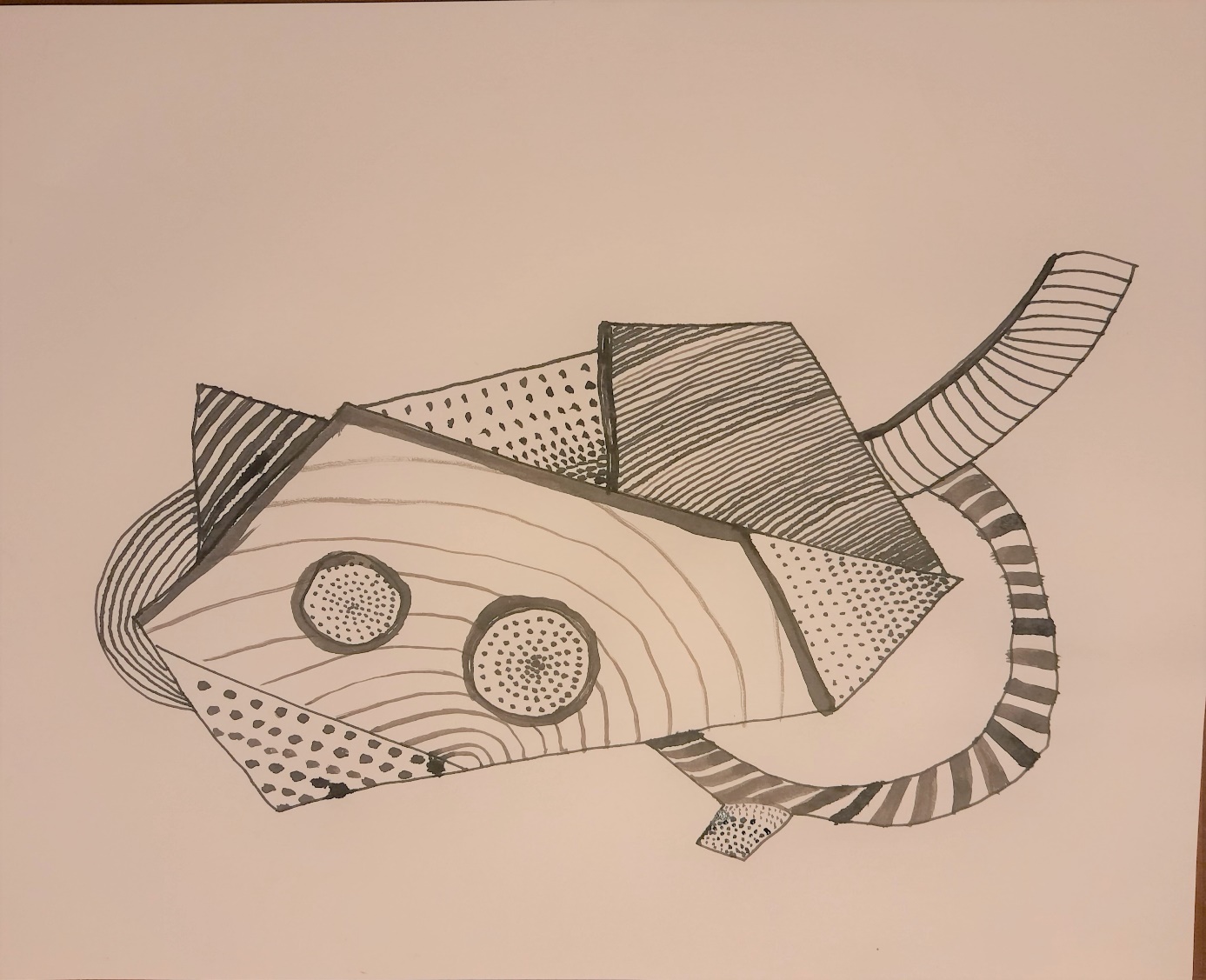 SAVJET: ponovite neke uzorke rastera kako bi se postigla ravnoteža!Nacrtajte motiv na sredini papira!